                                                      ПОЛОЖЕНИЕ4-го Открытого турнира г.п. Кубинка по Армейскому рукопашному бою среди детей и юношей  «Рождественская Звезда»  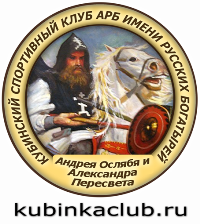 Московская область, г.п. Одинцово16 января 2016 г.1. Цели и задачи соревнований:патриотическое воспитание подрастающего поколения;приобщение детей и юношества к занятиям спортом в сфере единоборств;      выявление наиболее способных и подготовленных детей и подростков; повышение уровня мастерства и технической подготовки детей и подростков занимающихся спортивными единоборствами;обобщение опыта работы и обмен опытом в сфере спортивного поединка и методики подготовки детей и подростков занимающихся единоборствами.2. Участники соревнований:Дети в возрасте от 10 до 17 лет (включительно), имеющие допуск врача.Участники соревнований обязаны иметь:документ удостоверяющий личность;полис медицинского страхования;полис индивидуального страхования от травматизма и несчастных случаев; согласие родителей (законных представителей) об участии в соревнованиях;паспорт члена федерации.Сменную обувь3. Сроки и место проведения соревнований:Соревнования проводятся 16 января 2016 года в Московской области, г.Одинцово, ул. Жукова, дом 22. Волейбольный	 центр (ГАУ МО «ВЦМО»)4.Программа турнира4.Порядок проведения соревнований:Соревнования проводятся в форме личного первенства по олимпийской системе, по правилам Армейского рукопашного боя в следующих весовых и возрастных категориях:5. Средства защиты:Согласно правилам АРБ6. Руководство проведением соревнований:Руководство ФАРБНепосредственное проведение – Главная судейская коллегияГлавный судья соревнований Пильник Я.Л. - г.ОдинцовоЗам.главного судьи - Бацун Д.Ю - г.КраснознаменскГлавный секретарь Букс  А.К. - г.п.Кубинка7. Награждение победителей:Дипломами и медалями награждаются участники занявшие 1-е места в своих весовых категориях.Медалями и дипломами награждаются участники занявшие 2-е и 3-е места в своих весовых категориях.8. Организаторы соревнований:ФАРБ;ДЮСШ «Старый городок»Кубинский спортивный клуб имени русских богатырей Андрея Осляби и Александра Пересвета.9. Финансирование турнираРасходы по организации финансирования и проведения соревнований несут в долевом участии: Кубинский спортивный клуб имени русских богатырей Андрея Осляби и Александра Пересвета.ДЮСШ «Старый городок»Расходы по командированию участников и представителей осуществляют командирующие организации.Благотворительный взнос: 300 руб.10. Заявка на участиеПредварительная заявка подается по эл.почте a_buks@mail.ru  Букс А.К.до 10 января  2016 года моб. 89264049248Заявка от команды подается в день проведения соревнований   Данное положение является официальным вызовом на соревнования«УТВЕРЖДАЮ»Директор ДЮСШ«Старый городок»_____________/Н.Г. Невмержицкий/_____________ 2015 г.«УТВЕРЖДАЮ»Президент ФАРБ МО_____________/В.И. Сальковский/____________ 2015 г.«УТВЕРЖДАЮ»Генеральный директорГАУ МО "ВЦМО"_____________/С.А. Таиров/_____________ 2015 г.«УТВЕРЖДАЮ»Генеральный директорГАУ МО "ВЦМО"_____________/С.А. Таиров/_____________ 2015 г.«УТВЕРЖДАЮ»Генеральный директорГАУ МО "ВЦМО"_____________/С.А. Таиров/_____________ 2015 г.РегламентВремя проведенияВзвешивание участников09.00-10.30Мандатная комиссия10.30-11.00Торжественное открытие11.00-11.15Начало боев11.15-17.00Награждение и торжественное закрытие17.00-18.0010 – 11 летдо 33 кг36 кг39 кг42 кг45 кг50 кгсв. 50 кг12-13 летдо 36 кг40 кг44 кг48 кг5256до 60исв 60кг14-15 летдо 45 кг50 кг55 кг60 кг65 кг70 кгсв 70кг16-17 летдо 50 кг55 кг60 кг65 кг70 кг75 кгдо 80исв 80кг